１．公募について　　八代市第８期介護保険事業計画に基づき、指定する本市の日常生活圏域内において、地域密着型サービスに取り組む事業者を募集します。２．サービスの種類　　募集するサービス種類は『地域密着型介護老人福祉施設入所者生活介護』です。３．整備圏域・箇所・定員　　事業所を整備する日常生活圏域、箇所数及び定員は次のとおりとします。　  【圏域地図】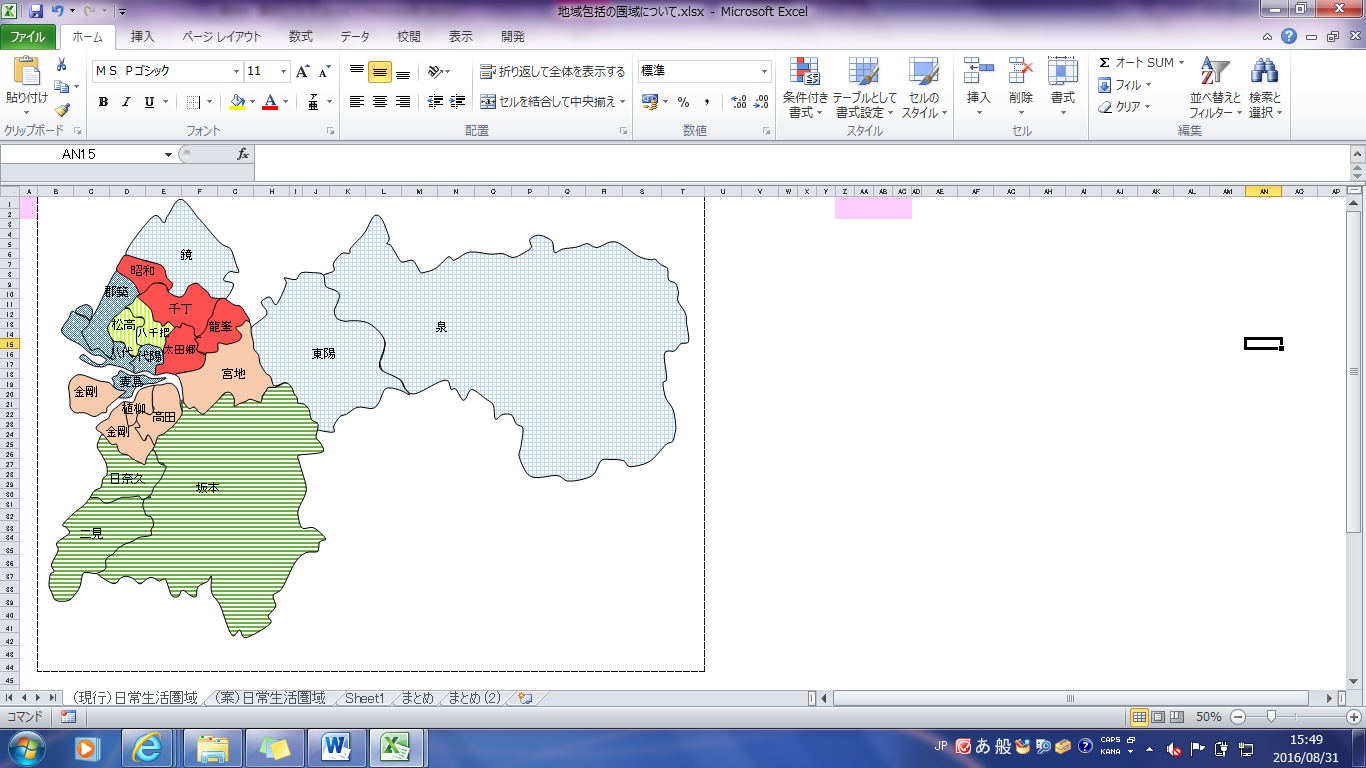 ４．応募事業者の要件　　地域密着型サービスの募集に参加できる者は、以下に示す要件を具備するものとします。　①　社会福祉法人又はその設立認可を受けることが見込まれる者（社会福祉法人を設立予定の場合は、具体的な計画を提示すること。計画の様式は任意とする。）であること。　②　「八代市指定地域密着型サービスの事業の人員、設備及び運営に関する基準等を定める条例（令和3年3月24日八代市条例第12号）」で定める基準に従って、適正な運営ができること。　③　介護保険法第78条の2第4項各号に定める欠格事項に該当しないこと。　④　申請者及び法人の役員等が、八代市暴力団排除条例（平成23年八代市条例第32号）第2条に規定する暴力団若しくは暴力団員等又はこれらと密接な関係を有する者でないこと。　⑤　申請者又は法人の役員等が、法人税、消費税及び地方消費税又は市税の滞納がないこと。５．事業者の選定　（１）選定方法　　　　事業者の選定は以下の手順で行います。　　　　①　八代市（長寿支援課）による書類審査及び現地調査　　　　②　学識経験者及び地域の代表者等で構成する選定委員会における審査　　　　　※応募事業者によるプレゼンテーション　（２）事業者の決定及び通知　　　　選定方法により、総合的に判断し決定します。ただし、選定結果によっては採択なしとする場合があります。　　　　なお、選定理由及び結果の内容に関するお問い合わせには一切お答えいたしません。　　また、審査の結果は、文書により通知いたします。６．施設整備　　採択事業者決定後、市からの採択事業者決定通知を受けて（補助金交付予定の場合は、内示通知後）着工し、令和5年（2023年）2月28日までに竣工してください。（書類提出の時期の関係で、竣工時期を早めていただくこともあります。）７．施設整備補助金の活用　　今回の募集では、令和４年度の「熊本県介護基盤緊急整備特別対策事業補助金」を活用する予定です。ただし、県の動向次第では、補助金の交付がない場合があることを念頭に置いて資金計画を立案してください。８．提出書類　　応募する事業者は、事前審査用として「公募申請に係る書類一覧」による一式（1部）を提出してください。　　提出された書類に不備がないか審査を行い、審査終了後にプレゼンテーション用として10部を提出していただきます。　　なお、事前審査を受けていない場合、プレゼンテーション用の書類は受け付けませんので、ご注意ください。９．提出方法　　応募する事業者は、下記のとおり公募申請書等を提出してください。　（１）事前審査用書類受付日時　※土曜日、日曜日及び祝日を除く。　　　　　期間：令和4年1月4日（火）から令和4年1月18日（火）まで　　　　　時間：午前8時30分から午後5時まで　（２）プレゼンテーション用書類受付日時　※土曜日、日曜日及び祝日を除く。　　　　　期間：令和4年1月28日（金）まで　　　　　時間：午前8時30分から午後5時まで　（３）提出先　　　　八代市健康福祉部長寿支援課　介護給付係　　担当：中尾　　　　〒866‐8601　八代市松江城町１－２５　八代市役所仮設庁舎西棟1階　（４）提出方法　　　　持参または郵送による（ＦＡＸやメールによる提出はできません）。10．質問方法　　募集要項等に関する質問の受付及び回答については、次のとおり行います。　（１）受付期間　　　　　令和3年12月16日（木）から令和3年12月24日（金）まで　（２）受付方法　　　　　別紙様式の質問書に必要事項を記載の上、ＦＡＸまたはメールにより提出してください。※電話による質問は受け付けません。　　　　　長寿支援課　　ＦＡＸ番号：０９６５－３３－８９８３　　　　　　　　　　　　Ｅ－ｍａｉｌ：choju@city.yatsushiro.lg.jp　（３）回答方法　　　　　応募者間の公平を期すため、質問及び回答の内容を市ホームページに公表します。※公表予定日：令和3年12月28日（火）11．今後の日程　※現地調査及びプレゼンテーションについては現時点の予定日12．お問合せ先　　　　八代市健康福祉部長寿支援課　介護給付係　　担当：中尾　　　　〒866‐8601　八代市松江城町１－２５　八代市役所仮設庁舎西棟1階　　　　電話：0965‐33‐4145　／　FAX：0965‐33‐8983　　　　E-mail：choju@city.yatsushiro.lg.jp令和３年度地域密着型サービス事業者募集要項【地域密着型介護老人福祉施設入所者生活介護】圏域箇所数定員圏域４（代陽・八代・麦島・郡築）129人以下日　　　程内　　　容令和3年 12月16日（木）から12月24日（金）まで質問書受付期間12月28日（火）※予定質問書回答公表令和4年  1月 4日（火）から1月18日（火）まで事前審査用書類受付1月28日（金）までプレゼンテーション用書類受付1月31日（月）※予定現地調査2月中旬頃応募事業者プレゼンテーション3月上旬頃結果通知